Họ, tên thí sinh: .....................................................................
Số báo danh: ..........................................................................                                        Mã đề thi: 028
Cho biết nguyên tử khối của các nguyên tố:H = 1; He = 4; C = 12; N = 14; O = 16; Na = 23; Mg = 24; Al = 27; S = 32; Cl = 35,5; K = 39; Ca = 40; Cr = 52; Mn = 55; Fe = 56; Cu = 64; Zn = 65; Br = 80; Ag = 108; Ba = 137.
Các thể tích khí đều đo ở điều kiện tiêu chuẩn, giả thiết các khí sinh ra không tan trong nước.Câu 1. Dung dịch chất nào sau đây không làm đổi màu giấy quỳ tím?	A. Axit axetic.       	B. Lysin.       	C. Metylamin.        	D. Alanin.Câu 2. Chất nào sau đây không có liên kết ba trong phân tử?	A. Axetilen.        	B. Propin.        	C. Vinyl axetylen.        	D. Etilen.Câu 3. Chất nào sau đây không tan trong nước lạnh	A. tinh bột.       	B. fructozơ.        	C. saccarozơ.       	D. glucozơ.Câu 4. Các loại phân lân đều cung cấp cho cây trồng nguyên tố	A. cacbon.       	B. photpho.       	C. kali.        	D. nitơ.Câu 5. Cho 10,4 gam hỗn hợp X gồm Fe và Mg tác dụng hết với lượng dư dung dịch HCl, thu được dung dịch Y và 6,72 lít khí (đktc). Tính phần trăm khối lượng Fe trong X.	A. 62,38%.       	B. 46,15%.        	C. 53,85%.        	D. 57,62%.Câu 6. Phân tử polime nào sau đây chứa nguyên tố C, H và O?	A. Poli(vinyl clorua).        B. Poliacrilonitrin.       	C. Poli(metyl metacrylat).        	D. Polietilen.Câu 7. Thủy phân hoàn toàn hỗn hợp etyl axetat và metyl acrylat trong dung dịch NaOH, thu được sản phẩm gồm	A. 1 muối và 2 ancol.       	B. 2 muối và 2 ancol.	C. 1 muối và 1 ancol.        	D. 2 muối và 1 ancol.Câu 8. Kim loại nào sau đây có thể dát thành lá mỏng đến mức ánh sáng có thể xuyên qua được ?	A. Au.       	B. Ag.        	C. Cu.        	D. Al.Câu 9. Cho chất béo có công thức thu gọn sau: (CH3[CH2]7CH=CH[CH2]7COO)3C3H5. Tên gọi đúng của chất béo đó là:	A. Tristearin.       	B. Tripanmitin.       	C. Trilinolein.       	D. Triolein.Câu 10. Nung CaCO3 ở nhiệt độ cao, thu được chất khí X. Chất X là	A. CO2.       	B. NO2.       	C. SO2.       	D. CO.Câu 11. Dung dịch NaHCO3 không phản ứng với dung dịch nào sau đây?	A. HCl.       	B. BaCl2.        	C. KOH.        	D. Ca(OH)2Câu 12. Trong các kim loại sau, kim loại dễ bị oxi hóa nhất là	A. Ag.       	B. K.       	C. Ca.       	D. Fe.Câu 13. Este nào sau đây có mùi chuối chín?	A. Genaryl axetat.       		B. Isoamyl axetat.	C. Benzyl axetat.       		D. Etyl propionat.Câu 14. Chất nào sau đây có phản ứng màu biure?	A. Tinh bột.       	B. Chất béo.       	C. Protein.       	D. Amin.Câu 15. Este nào sau đây tác dụng với dung dịch KOH thu được metanol?	A. HCOOCH3.       	B. C2H5COOH.       	C. HCOOC2H5.       	D. CH3COOC2H5.Câu 16. Cho 13 gam bột Zn vào 150 ml dung dịch CuSO4 1M, sau khi phản ứng xong thu được m gam chất rắn. Giá trị của m là	A. 12,85.       	B. 9,6.        	C. 12,8.        	D. 6,4.Câu 17. Cho 13,35 gam alanin tác dụng với dung dịch HCl dư, cô cạn cẩn thận dụng dịch sau phản ứng, thu được m gam muối khan. Giá trị của m là	A. 18,675.       	B. 10,59.       	C. 18,825.        	D. 18,855.Câu 18. Hợp chất nào sau đây có tính lưỡng tính?	A. Al(OH)3.       	B. NaAlO2.        	C. Al(NO3)3.        	D. Al2(SO4)3.Câu 19. Chất nào sau đây là đồng phân của glucozơ?	A. Saccarozơ.       	B. Fructozơ.        	C. Tinh bột.        	D. Xenlulozơ.Câu 20. Kim loại nhôm tác dụng với dung dịch nào sau đây không sinh ra khí hidro?	A. HNO3 loãng.       	B. HCl đặc.        	C. H2SO4 loãng.       	D. KHSO4.Câu 21. Công thức của sắt(II) sunfat là	A. Fe2(SO4)3.       	B. FeS.       	C. FeS2.        	D. FeSO4Câu 22. Hai chất nào sau đây đều có thể bị nhiệt phân?	A. MgCO3 và Al(OH)3.       	B. Na2CO3 và CaSO4.	C. NaCl và Al(OH)3.        	D. NaHCO3 và NaCl.Câu 23. Đốt cháy hoàn toàn 26,1 gam hỗn hợp glucozơ, fructozơ và saccarozơ cần vừa đủ 0,9 mol O2, thu được CO2 và m gam H2O. Giá trị của m là	A. 13,5.       	B. 7,2.       	C. 15,3.        	D. 16,2.Câu 24. Chất nào sau đây thuộc loại amin bậc 3	A. C2H5NH2.       	B. CH3NH2.       	C. (CH3)3N.       	D. CH3NHCH3.Câu 25. Oxit nào sau đây không bị khử bởi CO ở nhiệt độ cao?	A. BaO.       	B. Fe2O3.       	C. FeO.       	D. ZnO.Câu 26. Số liên kết peptit trong phân tử Gly-Ala-Ala-Val là	A. 4.       	B. 2.       	C. 3.        	D. 1.Câu 27. Kim loại nào sau đây được điều chế bằng cách điện phân nóng chảy muối halogenua của nó?	A. Al.       	B. Ca.       	C. Cu.       	D. Fe.Câu 28. Kim loại nào sau đây phản ứng với dung dịch CuSO4 dư tạo thành 2 chất kết tủa?	A. Fe.       	B. Zn.       	C. Na.        	D. Ba.Câu 29. Kim loại nào sau đây phản ứng với dung dịch H2SO4 loãng giải phóng khí H2?	A. Ag.       	B. Zn.       	C. Cu.        	D. Au.Câu 30. Tính chất hóa học đặc trưng của kim loại là	A. tính axit.       	B. tính oxi hóa.       	C. tính bazơ.       	D. tính khử.Câu 31. Cặp chất nào sau đây vừa tác dụng với dung dịch HCl vừa tác dụng được với dung dịch AgNO3?	A. Cu, Mg.       	B. Zn, Mg.        	C. Ag, Ba.       	D. Cu, Fe.Câu 32. Đề phòng sự lây lan của SARS-CoV-2 gây bệnh viêm phổi cấp, các tổ chức ý tế hướng dẫn người dân nên đeo khẩu trang nơi đông người, rửa tay nhiều lần bằng xà phòng hoặc các dung dịch sát khuẩn có pha thành phần chất X. Chất X có thể được điều chẽ từ phản ứng lên men chất Y, từ chất Y bằng phản ứng hiđro hóa có thể tạo ra chất Z. Các chất Y, Z lần lượt là:	A. Sobitol và Glucozơ.       	B. Glucozơ và Etanol.	C. Glucozơ và Sobitol.        	D. Etanol và Glucozơ.Câu 33. Nhiệt phân hoàn toàn 53,28 gam muối X (là muối ở dạng ngậm nước) thu được hỗn hợp Y gồm khí và hơi và 14,4 gam một chất rắn Z. Hấp thụ toàn bộ Y vào nước thu được dung dịch T. Cho 360 ml dung dịch NaOH 1M vào T thu được dung dịch chỉ chứa 1 một muối duy nhất, khối lượng muối là 30,6 gam. Phần trăm khối lượng nguyên tố kim loại trong X là	A. 21,89%.       	B. 20,20%.       	C. 21,98%.        	D. 21,62%.Câu 34. Cho các phát biểu sau:
(a) Tristearin có khả năng tham gia phản ứng cộng hiđro (Ni, t°).
(b) Dầu mỡ động thực vật bị ôi thiu do liên kết C=C của chất béo bị oxi hóa.
(c) Ứng với công thức C4H11N có 4 đồng phân amin bậc 2.
(d) Tơ visco, tơ nilon-6,6, tơ nitron, tơ axetat là các loại tơ nhân tạo.
(e) Quá trình làm rượu vang từ quả nho xảy ra phản ứng lên men rượu của glucozơ.
Số phát biểu sai là	A. 2.       	B. 3.       	C. 5.       	D. 4.Câu 35. Thí nghiệm điều chế và thử tính chất của khí X được thực hiện như hình vẽ sau: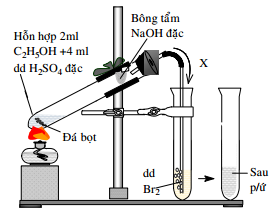 Cho các phát biểu sau về thí nghiệm trên:
(a) Đá bọt được sử dụng là CaCO3 tinh khiết
(b) Đá bọt có tác dụng làm tăng đối lưu trong hỗn hợp phản ứng.
(c) Bông tẩm dung dịch NaOH có tác dụng hấp thụ khí SO2 và CO2.
(d) Dung dịch Br2 bị nhạt màu dần.
(e) Khí X đi vào dung dịch Br2 là C2H4.
(f) Thay dung dịch Br2 thành dung dịch KMnO4 thì sẽ có kết tủa.
Số phát biểu đúng là	A. 6.         	B. 4.         	C. 5.         	D. 3.Câu 36. Thực hiện các thí nghiệm sau:
(a) Cho dung dịch Ba(OH)2 đến dư vào dung dịch NH4HSO4.
(b) Cho dung dịch NaOH vào dung dịch Ca(HCO3)2.
(c) Cho dung dịch HNO3 tới dư vào dung dịch FeCO3.
(d) Cho từ từ và khuấy đều dung dịch H2SO4 vào lượng dư dung dịch Na2CO3.
(e) Đun nóng HCl đặc tác dụng với tinh thể KMnO4.
(f) Cho FeS tác dụng với dung dịch H2SO4 loãng.
Sau khi các phản ứng kết thúc. Số thí nghiệm thu được chất khí là	A. 2.       	B. 3.       	C. 4.       	D. 5.Câu 37. Hỗn hợp E gồm chất X (C3H10N2O4) và chất Y (C7H13N3O4), trong đó X là muối của axit đa chức, Y là tripeptit. Cho 27,2 gam E tác dụng hoàn toàn với dung dịch NaOH dư, đun nóng thu được 0,1mol hỗn hợp 2 khí. Mặt khác 27,2 gam E phản ứng hoàn toàn với dung dịch HCl dư, sau phản ứng thu được m gam chất hữu cơ. Giá trị của m là	A. 34,850.       	B. 44,525.       	C. 39,350.        	D. 42,725.Câu 38. Hòa tan hết 12,8 gam hỗn hợp X gồm Fe, Mg, FexOy, Mg(OH)2 và MgCO3 vào dung dịch chứa 0,34 mol H2SO4 (loãng) và 0,06 mol KNO3, thu được dung dịch Y chỉ chứa 44,2 gam các muối sunfat trung hòa và 2,94 gam hỗn hợp khí Z gồm NO, CO2 và H2. Cho Y phản ứng vừa đủ với dung dịch NaOH, thu được 19,41 gam kết tủa. Mặt khác, hòa tan hết 12,8 gam X trong dung dịch HCl dư, thu được dung dịch chứa m gam muối và 0,18 mol hỗn hợp khí T có tỉ khối so với H2 là 4,5. Biết các phản ứng xảy ra hoàn toàn. Giá trị gần nhất của m là	A. 28,9.       	B. 33,8.       	C. 30,4.       	D. 31,5.Câu 39. X, Y, Z là 3 este đều mạch hở và không chứa nhóm chức khác (trong đó X, Y đều đơn chức, Z hai  chức). Đun nóng 19,28 gam hỗn hợp E chứa X, Y, Z với dung dịch NaOH vừa đủ thu được F chỉ chứa 2 muối có tỷ lệ số mol 1 : 1 và hỗn hợp 2 ancol đều no, có cùng số nguyên tử cacbon. Dẫn toàn bộ hỗn hợp 2 ancol này qua bình đựng Na dư thấy khối lượng bình tăng 8,1 gam. Đốt cháy toàn bộ F thu được CO2, 0,39 mol H2O và 0,13 mol Na2CO3. Phần trăm khối lượng của este có khôi lượng phân tử nhỏ trong E là:	A. 3,78%.       	B. 3,92%.       	C. 3,84%.         	D. 3,96%.Câu 40. Thủy phân hoàn toàn a gam một chất béo X trong dung dịch NaOH dư, thu được 1,84 gam glixerol; 6,12 gam natri stearat và m gam natrioleat. Phát biểu nào sau đây không đúng?	A. Khối lượng phân tử của X là 888 gam/mol.	B. Giá trị của a là 17,72 gam.	C. Giá trị của m là 12,16.	D. Phân tử X có 5 liên kết pi.------HẾT------BẢNG ĐÁP ÁNHướng dẫn giải chi tiếtCâu 1: - Chọn DHướng dẫn giảiDung dịch Alanin (CH3-CH(NH2)-COOH) không làm đổi màu giấy quỳ tím.Còn lại axit axetic (CH3COOH) làm quỳ tím hóa đỏ, Lysin (NH2-(CH2)4-CH(NH2)-COOH) và metylamin (CH3NH2) làm quỳ tím hóa xanh.Câu 2: - Chọn DHướng dẫn giảiA. Axetilen (CH≡CH)B. Propin (CH≡C-CH3)C. Vinyl axetylen (CH≡C-CH=CH2)D. Etilen (CH2=CH2)Câu 3: - Chọn AHướng dẫn giảiTinh bột không tan trong nước lạnh, tan một phần trong nước nóng.Câu 4: - Chọn BHướng dẫn giảiCác loại phân lân đều cung cấp cho cây trồng nguyên tố photpho.Câu 5: - Chọn CHướng dẫn giảiĐặt a, b là số mol Mg, Fe—> mX = 24a + 56b = 10,4nH2 = a + b = 0,3—> a = 0,2; b = 0,1—> %Fe = 56b/10,4 = 53,85%Câu 6: - Chọn CHướng dẫn giảiA. Poli(vinyl clorua): (-CH2-CHCl-)nB. Poliacrilonitrin: (-CH2-CHCN-)nC. Poli(metyl metacrylat): (-CH2-C(CH3)(COOCH3)-)nD. Polietilen: (-CH2-CH2-)nCâu 7: - Chọn BHướng dẫn giảiCH3COOC2H5 + NaOH —> CH3COONa + C2H5OHC2H3COOCH3 + NaOH —> C2H3COONa + CH3OH—> Sản phẩm gồm 2 muối và 2 ancol.Câu 8: - Chọn AHướng dẫn giảiKim loại Au có thể dát thành lá mỏng đến mức ánh sáng có thể xuyên qua được.Câu 9: - Chọn DHướng dẫn giảiChất béo này là Triolein (C17H33COO)3C3H5Câu 10: - Chọn AHướng dẫn giảiKhí X là CO2:CaCO3 —> CaO (rắn) + CO2 (khí)Câu 11: - Chọn BHướng dẫn giảiA. HCl + NaHCO3 —> NaCl + CO2 + H2OB. BaCl2 không phản ứng với NaHCO3 ở điều kiện thường.C. KOH + NaHCO3 —> Na2CO3 + K2CO3 + H2OD. Ca(OH)2 + NaHCO3 —> CaCO3 + Na2CO3 + H2OCâu 12: - Chọn BHướng dẫn giảiKim loại có tính khử mạnh nhất sẽ dễ bị oxi hóa nhất. Tính khử K > Ca > Fe > Ag—> K dễ bị oxi hóa nhấtCâu 13: - Chọn BCâu 14: - Chọn CCâu 15: - Chọn AHướng dẫn giảiEste HCOOCH3 tác dụng với dung dịch KOH thu được metanol:HCOOCH3 + KOH —> HCOOK + CH3OH (metanol)Câu 16: - Chọn AHướng dẫn giảinZn = 0,2; nCuSO4 = 0,15Zn + CuSO4 —> ZnSO4 + Cu—> Chất rắn gồm Cu (0,15) và Zn dư (0,05)—> m rắn = 12,85Câu 17: - Chọn CHướng dẫn giảinAlaHCl = nAla = 0,15—> mAlaHCl = 18,825Câu 18: - Chọn AHướng dẫn giảiAl(OH)3 có tính lưỡng tính:Tính axit: Al(OH)3 + OH- —> AlO2- + 2H2OTính bazơ: Al(OH)3 + 3H+ —> Al3+ + 3H2OCâu 19: - Chọn BCâu 20: - Chọn AHướng dẫn giảiA. HNO3 loãng + Al —> Al(NO3)3 + NO + H2OB. HCl đặc + Al —> AlCl3 + H2C. H2SO4 loãng + Al —> Al2(SO4)3 + H2D. KHSO4 + Al —> K2SO4 + Al2(SO4)3 + H2Câu 21: - Chọn DCâu 22: - Chọn AHướng dẫn giảiHai chất MgCO3 và Al(OH)3 đều có thể bị nhiệt phân:MgCO3 —> MgO + CO2Al(OH)3 —> Al2O3 + H2OCâu 23: - Chọn CHướng dẫn giảiCác chất dạng Cn(H2O)m nên nC = nO2 = 0,9—> mH2O = m hỗn hợp – mC = 15,3Câu 24: - Chọn CCâu 25: - Chọn ACâu 26: - Chọn CCâu 27: - Chọn BHướng dẫn giảiĐiều chế Ca bằng cách điện phân nóng chảy muối CaCl2:CaCl2 điện phân nóng chảy —> Ca + Cl2Al điều chế bằng cách điện phân Al2O3 nóng chảy (do AlCl3 hóa hơi trước khi nóng chảy).Câu 28: - Chọn DHướng dẫn giảiKim loại Ba:Ba + H2O —> Ba(OH)2 + H2Ba(OH)2 + CuSO4 —> BaSO4 + Cu(OH)2Còn lại Zn, Fe chỉ tạo 1 kết tủa là Cu; Na chỉ tạo 1 kết tủa là Cu(OH)2.Câu 29: - Chọn BCâu 30: - Chọn DCâu 31: - Chọn BHướng dẫn giảiCặp Zn, Mg vừa tác dụng với dung dịch HCl vừa tác dụng được với dung dịch AgNO3.Các cặp còn lại chứa Cu, Ag không tác dụng với HCl.Câu 32: - Chọn CHướng dẫn giảiX là etanol (C2H5OH)Y là glucozơ (C6H12O6)Z là sobitol (C6H14O6)Câu 33: - Chọn DHướng dẫn giảinNaOH = 0,36Muối khan có k nguyên tử Na —> n muối = 0,36/k—> M muối = 30,6k/0,36 = 85k—> k = 1, M muối = 85: Muối là NaNO3 (0,36)Y hấp thụ hết vào H2O —> Y gồm NO2 (0,36), O2 (0,09) và hơi H2OmY = mX – mZ = 38,88 —> mH2O = 19,44 gamVậy X chứa cation kim loại, NO3- (0,36 mol) và H2O (19,44 gam)—> m kim loại = mX – mNO3- – mH2O = 11,52—> %kim loại = 11,52/53,28 = 21,62%Câu 34: - Chọn BHướng dẫn giải(a) Sai, tristearin là chất béo no(b) Đúng(c) SaiCH3-CH2-NH-CH2-CH3CH3-CH2-CH2-NH-CH3(CH3)2CH-NH-CH3(d) Sai, tơ nilon-6,6, tơ nitron là tơ tổng hợp.(e) ĐúngCâu 35: - Chọn CHướng dẫn giải(a) Sai, đá bọt nên chọn chất rắn vụn, trơ, để tránh ảnh hưởng đến phản ứng (như cát, vụn thủy tinh…). Ở đây có mặt H2SO4 đặc nên không dùng CaCO3.(b) Đúng(c) Đúng, CO2 và SO2 là các sản phẩm phụ do H2SO4 đặc oxi hóa C2H5OH tạo ra. Chúng cần được loại bỏ để tránh ảnh hưởng đến kết quả thử tính chất của C2H4.(d) Đúng(e) Đúng(f) Đúng:C2H4 + H2O + KMnO4 —> C2H4(OH)2 + KOH + MnO2Câu 36: - Chọn CHướng dẫn giải(a) Ba(OH)2 + NH4HSO4 —> BaSO4 + NH3 + H2O(b) NaOH + Ca(HCO3)2 —> Na2CO3 + CaCO3 + H2O(c) HNO3 + FeCO3 —> Fe(NO3)3 + NO + CO2 + H2O(d) H+ + CO32- —> HCO3-(e) HCl + KMnO4 —> KCl + MnCl2 + Cl2 + H2O(f) FeS + H2SO4 —> FeSO4 + H2SCâu 37: - Chọn DHướng dẫn giảiX + NaOH —> 2 khí nên X là CH3NH3OOC-COONH4Y là tripeptit Gly-Gly-AlanCH3NH2 + nNH3 = 0,1 —> nX = 0,05—> nY = 0,1E + HCl —> Các chất hữu cơ gồm CH3NH3Cl (0,05), (COOH)2 (0,05), GlyHCl (0,2), AlaHCl (0,1)—> m chất hữu cơ = 42,725Câu 38: - Chọn AHướng dẫn giảiY chứa kim loại (tổng u gam), NH4+ (v mol) và SO42- (0,34)m muối = u + 18v + 0,34.96 = 44,2 (1)Y + NaOH tạo ra dung dịch chứa K+ (0,06), SO42- (0,34), bảo toàn điện tích —> nNa+ = 0,62—> nOH- trong kết tủa = 0,62 – vm↓ = u – 0,06.39 + 17(0,62 – v) = 19,41 (2)(1)(2) —> u = 11,38; v = 0,01Bảo toàn N —> nNO = 0,05T gồm CO2 (0,03) và H2 (0,15)Z gồm NO (0,05), CO2 (0,03) và H2 —> nH2 = 0,06Bảo toàn khối lượng —> nH2O = 0,28Bảo toàn H —> nOH(X) = 0,04nH+ = 4nNO + 2nH2 + 10nNH4+ + 2nO + nOH—> nO = 0,11X + HCl —> nH2O = nO + nOH = 0,15Bảo toàn H —> nHCl phản ứng = 2nH2 + 2nH2O – nOH(X)  = 0,56—> m muối = (u – 0,06.39) + 0,56.35,5 = 28,92Câu 39: - Chọn CHướng dẫn giảinNa2CO3 = 0,13 —> nNaOH = 0,26Đặt ancol là R(OH)n (0,26/n mol)—> m tăng = (R + 16n).0,26/n = 8,1—> R = 197n/13Do 1 ≤ n ≤ 2 —> 15,2 < R < 30,4—> Hai ancol là C2H5OH (u) và C2H4(OH)2 (v)—> u + 2v = 0,26 & 45u + 60v = 8,1—> u = 0,02 và v = 0,12Bảo toàn khối lượng:mE + mNaOH = m muối + m ancol—> m muối = 21,32 gamTrong muối có nNa = 0,26 —> nO = 0,52nH2O = 0,39 —> nH = 0,78—> nC = 0,52—> nCO2 = nC – nNa2CO3 = 0,39Vì nCO2 = nH2O —> Các muối no, đơn chức, mạch hở.—> n muối = nNaOH = 0,26—> Số C = 0,52/0,26 = 2Do 2 muối có số mol bằng nhau —> HCOONa và C2H5COONaVậy các este gồm:X: HCOOC2H5 (0,01)Y: C2H5COOC2H5 (0,01)Z: HCOO-CH2-CH2-OOC-C2H5 (0,12)—> %X = 3,84%Câu 40: - Chọn AHướng dẫn giảinX = nC3H5(OH)3 = 0,02nC17H35COONa = 0,02—> X là (C17H35COO)(C17H33COO)2C3H5A. Sai, MX = 886B. ĐúngC. Đúng, nC17H33COONa = 2nX = 0,04 —> m = 12,16 gamD. Đúng, có 2C=C + 3C=OSỞ GD & ĐT HẢI DƯƠNGTRƯỜNG THPT CHUYÊN NGUYỄN TRÃI

(Đề có 04 trang)KÌ THI THỬ TỐT NGHIỆP THPT QUỐC GIA 2022 - LẦN 1
Bài thi: KHOA HỌC TỰ NHIÊN
Môn thi thành phần: HOÁ HỌC
Thời gian làm bài: 50 phút, không kể thời gian phát đề1D2D3A4B5C6C7B8A9D10A11B12B13B14C15A16A17C18A19B20A21D22A23C24C25A26C27B28D29B30D31B32C33D34B35C36C37D38A39C40A